Уважаемые ребята!Все задания высылать на почту gladkova2020@ya.ruВсе работы (письма) должны быть подписаны (ФИ, класс).Материалы для недели 27.04.-30.04(Информатика 7 класс)"Компьютерная графика"Срок сдачи данного задания: чт 30.04.Задания будут проверены к 07.05, оценки выставлены в электронный журнал.1. Ознакомьтесь с параграфом учебника 3.2 " Компьютерная графика "Для тех, у кого нет учебника, доступная ссылка к электронному учебникуhttps://docs.google.com/viewer?a=v&pid=sites&srcid=ZGVmYXVsdGRvbWFpbnx1cm9raWluZm80MjZ8Z3g6NDMzMDcwNTc2NGQ0NjE0NQДля лучшего понимания вам поможет презентация, доступная по ссылкеhttp://www.lbz.ru/metodist/authors/informatika/3/files/eor7/presentations/7-3-2.ppt 2. Выпишите в тетрадь определения: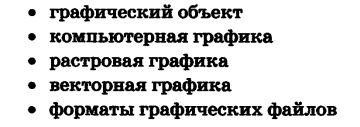 3. Выполните практическую работуПрактическая работа №9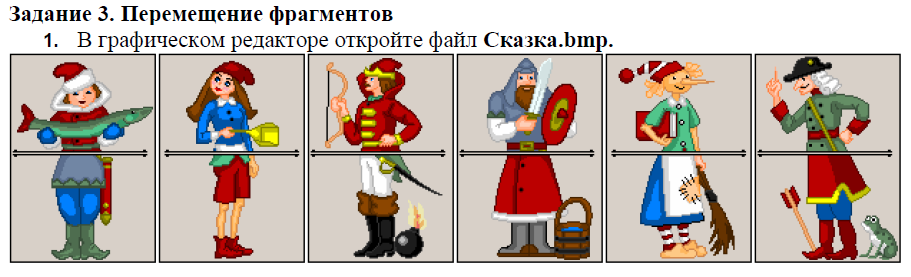 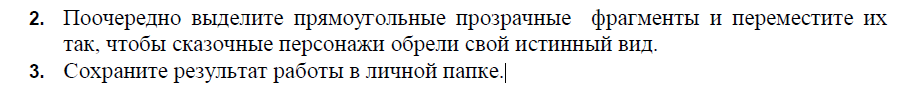 Ссылка на файл Сказкаhttps://drive.google.com/file/d/1ci6zMyYHz5It3aOTDfEhKDbkPe0UvOVN/view?usp=sharing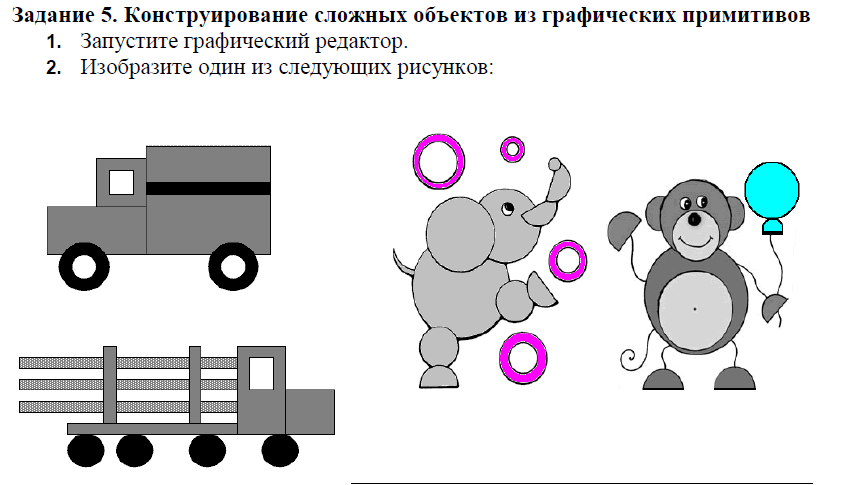 4. Пришлите файлы с выполненными заданиями на почту, указанную выше.Критерии оценивания:"5" - выполнены оба задания, во втором задании выбран рисунок "слоник" или "обезьянка""4" - выполнены оба задания, во втором задании выбран рисунок "слоник" или "обезьянка", но допущены ошибки в 1 задании (с файлом сказка)"3" - выполнены оба задания, во втором задании выбран рисунок "машина" 